	                   Publiciteit  		           WIEZE - WITTE SPREEUW 2019 Puurs, 5 juni 2019.Geachte Mevrouw, Geachte Heer,De K.B.O.F. is zeker voor uw bedrijf geen onbekende. Zoals U weet heeft onze federatie in het ganse Vlaamse gewest vele plaatselijke verenigingen.Het is voor de 15de maal dat wij in de Oktoberhallen te Wieze ons Nationaal Kampioenschap onder de naam "Witte Spreeuw 2019" organiseren. Dit kampioenschap, wordt in 2019 de 57ste keer georganiseerd, is toegankelijk voor het publiek op 14 & 15 december 2019. De huur van een bijkomende zaal om de vogelverkoop in goede banen te leiden was de vorige jaren een groot succes. In deze zaal zal ook dit jaar een spectaculaire stand van roofvogels worden opgezet. Natuurlijk bestaat nog steeds de kans om een stand te huren binnen de tentoonstellingszaal (prijzen hall A) of in de zaal verkoop en roofvogels (prijzen hall B). Dit Nationaal Kampioenschap voor Kleur en Siervogels en Roofvogels "Witte Spreeuw 2019" kan rekenen op een opkomst van ± 3000 bezoekers.Dat onze organisatie op veel belangstelling kan rekenen mag blijken uit het aantal jaarlijkse bezoekers. Onverdroten proberen wij om deze kampioenschappen jaarlijks verder uit te bouwen tot een topevenement! Wij kunnen hierbij rekenen op tal van binnen- en buitenlandse bedrijven die ons steunen door hun aanwezigheid als standhouder, via onze catalogus of publicitaire aankondiging in de zaal. Dat zulk een organisatie geld kost weten jullie waarschijnlijk beter dan wie ook, en daarom durven wij hopen op de steun van uw bedrijf.Sinds enkele jaren zijn de kampioenschappen herwerkt en deze werden opengesteld voor KBOF - leden die ringen gebruiken van een andere bij de BOU aangesloten federatie. Dit is uniek en nu reeds is de respons vanwege de liefhebbers uitermate positief!De introductie van de gouden, zilveren en bronzen "Witte Spreeuw" aan de sectiekampioenen is een nieuwe en prestigieuze vorm van huldiging van onze winnaars.Hierbij vindt U onze documentatie en onze voorstellen betreffende ons kampioenschap.Wees een zakenpartner van de K.B.O.F. een federatie met 8000 leden!Wij kijken uit naar uw reactie en zijn overtuigd van uw positief antwoord op onze vraag tot steun.Met vriendelijke groeten, Verantwoordelijke Publiciteit                    "Witte Spreeuw 2019"                 Van Paesschen FrançoisTECHNISCHE FICHE " WITTE SPREEUW 2019"Tentoonstelling:	Nationale Kampioenschappen Kleur- en SiervogelsPlaats:	Oktoberhallen te WiezeDatum:	Zaterdag 14 en zondag15 december 2019.Belangstelling:	3000 bezoekers komende uit België, Nederland, Frankrijken Duitsland. 350 genodigden voor officiële opening.Deelneming:	± 300 Deelnemers uit alle Vlaamse ProvinciesTentoonstellingsvogels:	Meer dan 5000Verkoopklasse:	Meer dan 2500 vogels worden te koop aangeboden door± 250 liefhebbers.TARIEVEN PUBLICITEIT  exclusief BTW PLAATSEN VAN PUBLICITEIT IN ONS MAADBLAD DE WITTE SPREEUWEN IN KLEUR Tarieven zijn per maand!OPHANGEN VAN EEN SPANDOEK OF RECLAME PANEEL TIJDENS ONS NATIONAAL KAMPIOENSCHAP:50,00 € per lopende meterPLAATSEN VAN PUBLICITEIT IN ONZE TENTOONSTELLINGSGIDS VAN HET NATIONAAL KAMPIOENSCHAP:½ bladzijde Zwart/wit	60,00 €1  bladzijde Zwart/wit	100,00 €1  bladzijde Kleur (beperkt aanbod, binnenzijde kaft)  150,00 €Uniek aanbod voor de huur van standen en combinatie - aanbod voor
"Witte Spreeuw 2019" te WIEZE, 14-15 december 2019
op de volgende bladzijde.  Het overwegen meer dan waard!VERHUUR STANDEN "WITTE SPREEUW 2019" Basisprijs per meter: 60 €Bij afname van minimum 6 meter: 48.00 € per meterBij afname van minimum 8 meter: 48.00 € per meter, met gratis ½ bladzijde reclame in Tentoonstellingsgids "Witte Spreeuw 2019" in Zwart/Wit.COMBINATIE-AANBOD ( A )STANDEN "Tentoonstellingszaal HALL A"  + PUBLICITEIT MAANDBLAD "WITTE SPREEUWEN" Publiciteit maandblad "Witte Spreeuwen" verschijnt in de maand januari 2020. Teksten voor het maandblad dienen 1 maand op voorhand bij de redactie te zijn. *prijs per extra meter (enkel cumuleerbaar met aanbod 6 meter): 48,00 €. COMBINATIE-AANBOD ( B )  STANDEN "Tentoonstellingszaal HALL A"  + PUBLICITEIT MAANDBLAD "WITTE SPREEUWEN" +  RECLAME in TENTOONSTELLINGSGIDS “WITTE SPREEUW 2019”Publiciteit maandblad "Witte Spreeuwen" verschijnt in de maand januari 2020. Teksten voor het maandblad dienen 2 maand op voorhand bij de redactie te zijn. *prijs per extra meter (enkel cumuleerbaar met aanbod 6 meter): 38,00 €. COMBINATIE-AANBOD ( C )STANDEN "Tentoonstellingszaal HALL B" + PUBLICITEIT MAANDBLAD "WITTE SPREEUWEN 2019" Publiciteit maandblad "Witte Spreeuwen" verschijnt in de maand januari 2020. Teksten voor het maandblad dienen 2 maand op voorhand bij de redactie te zijn. *prijs per extra meter (enkel cumuleerbaar met aanbod 6 meter): 38,00 €. COMBINATIE-AANBOD ( D ) STANDEN "Tentoonstellingszaal HALL B"  + PUBLICITEIT MAANDBLAD "WITTE SPREEUWEN" +  RECLAME in TENTOONSTELLINGSGIDS “WITTE SPREEUW 2019”Publiciteit maandblad "Witte Spreeuwen" verschijnt in de maand januari 2020. Teksten voor het maandblad dienen 2 maand op voorhand bij de redactie te zijn. *prijs per extra meter (enkel cumuleerbaar met aanbod 6 meter): 38,00 €. 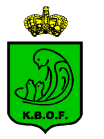 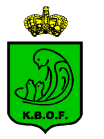 GroottePer maand Voor 6 maandVoor 12 maand1/13503353201/21751651501/49085801/8757070WebsiteNog niet van toepassingNog niet van toepassingNog niet van toepassingSTAND4 Meter6 Meter1/4 bladzijde kleur maandblad325,00 €370,00 €1/2 bladzijde kleur maandblad410,00 €430,00 €1/1 bladzijde kleur maandblad530,00 €570,00 €STAND4 Meter6 Meter1/4 bladz. kleur maandblad + 1/2 bladz. cataloog zwart/wit380,00 €430,00 €1/4 bladz. kleur maandblad + 1/1  bladz. cataloog zwart/wit420,00 €470,00 €1/2 bladz. kleur maandblad + 1/2 bladz. cataloog zwart/wit465,00 €485,00 €1/2 bladz. kleur maandblad + 1/1  bladz. cataloog zwart/wit505,00 €525,00 €1/1 bladz. kleur maandblad + 1/2 bladz. cataloog zwart/wit585,00 €615,00 €1/1 bladz. kleur maandblad + 1/1  bladz. cataloog zwart/wit620,00 €650,00 €STAND4 Meter6 Meter1/4 bladzijde kleur maandblad275,00 €310,00 €1/2 bladzijde kleur maandblad360,00 €395,00 €1/1 bladzijde kleur maandblad485,00 €510,00 €STAND4 Meter6 Meter1/4 bladz. kleur maandblad + 1/2 bladz. cataloog zwart/wit335,00 €370,00 €1/4 bladz. kleur maandblad + 1/1  bladz. cataloog zwart/wit375,00 €410,00 €1/2 bladz. kleur maandblad + 1/2 bladz. cataloog zwart/wit420,00 €430,00 €1/2 bladz. kleur maandblad + 1/1  bladz. cataloog zwart/wit460,00 €470,00 €1/1 bladz. kleur maandblad + 1/2 bladz. cataloog zwart/wit540,00 €560,00 €1/1 bladz. kleur maandblad + 1/1  bladz. cataloog zwart/wit580,00 €595,00 €